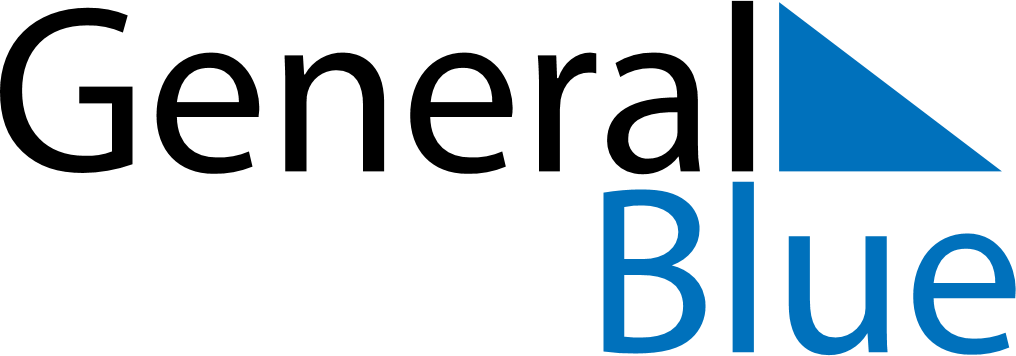 2021 - Q2Cabo Verde2021 - Q2Cabo Verde2021 - Q2Cabo Verde2021 - Q2Cabo Verde2021 - Q2Cabo Verde2021 - Q2Cabo Verde April 2021 April 2021 April 2021MondayTuesdayTuesdayWednesdayThursdayFridaySaturdaySunday1234566789101112131314151617181920202122232425262727282930 May 2021 May 2021 May 2021MondayTuesdayTuesdayWednesdayThursdayFridaySaturdaySunday123445678910111112131415161718181920212223242525262728293031 June 2021 June 2021 June 2021MondayTuesdayTuesdayWednesdayThursdayFridaySaturdaySunday11234567889101112131415151617181920212222232425262728292930Apr 2: Good FridayApr 4: Easter SundayMay 1: Labour DayJun 1: Children’s Day